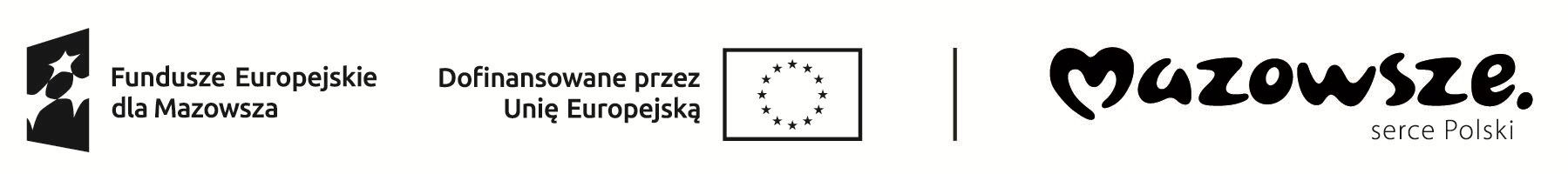 ……………………………                                                                     ...………………………..             (imię i nazwisko)                                                                                                                             ( miejscowość i data)……………………………             (adres i telefon)…………………………….                                                                                           Powiatowy Urząd Pracy                                                                                                    w ŻyrardowiePodanie o przyznanie zwrotu kosztówdojazdu na staż/szkolenie*Na podstawie art. 45 ust.1 oraz 41 ust. 4b ustawy z dnia 20 kwietnia 2004 r. o promocji zatrudnienia i instytucjach rynku pracy (Dz. U. z 2024 poz. 475) zwracam się z prośbą o dokonanie zwrotu ponoszonych przeze mnie kosztów dojazdu do miejsca odbywania stażu/szkolenia*…………………………………………………………………………………………………………………….. i powrotu do miejsca zamieszkania.Oświadczam, iża) posiadam/nie posiadam* prawa jazdy kat. B i będę dojeżdżał/a własnym/użyczonym środkiem transportu o numerze rejestracyjnym ………………..b) będę dojeżdżał/a publicznym środkiem transportu: PKS, PKP, ZTM*Oświadczam, że wybrany środek transportu jest dla mnie dogodny z uwagi na:…………………………………………………………………………………………………………………………………………………………………………………………W przypadku dojazdu własnym/użyczonym* środkiem transportu ilość kilometrów między miejscem odbywania stażu/szkolenia* a miejscem zamieszkania w jedna stronę wynosi …………. km.W przypadku dojazdu publicznym środkiem transportu cena biletu wynosi…………….                                                                                         ……………………………                                                                                              (podpis wnioskującego)*niepotrzebne skreślić